Пушкинский день России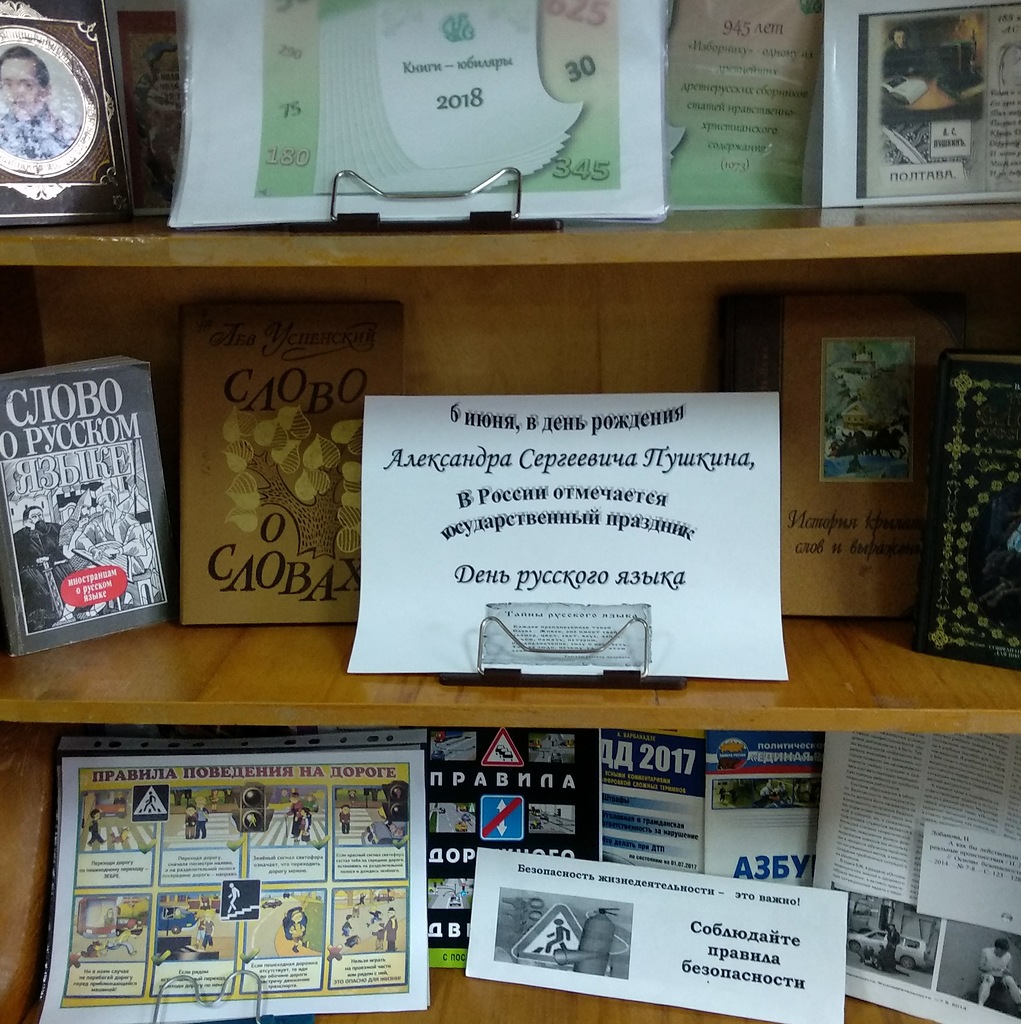 С книжными выставками, приуроченными к  этой дате,  вы можете ознакомиться в библиотеке  УТЖТ - филиала ПГУПС.                                           Подготовила библиотекарь  Соболева М.В.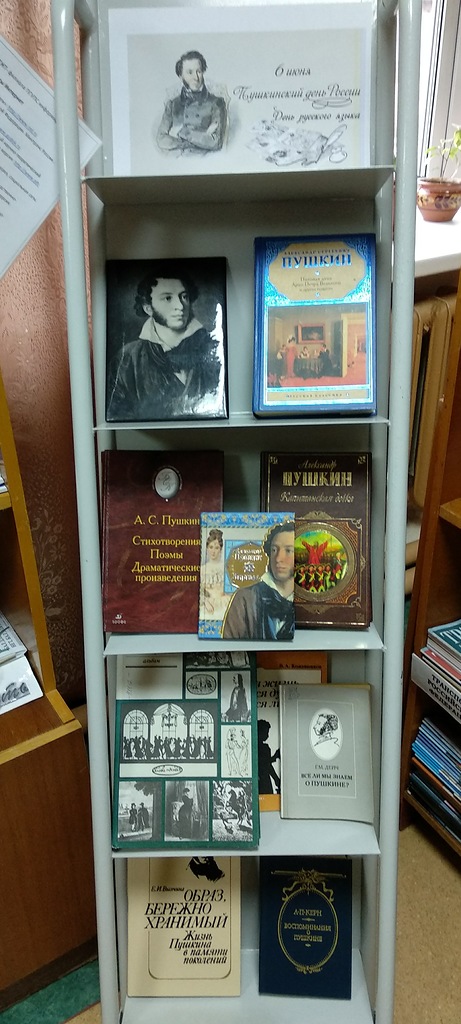 Ежегодно 6 июня в России отмечается  Пушкинский день.Литературное творчество великого русского поэтаАлександра Сергеевича Пушкина сопровождает нас на протяжении всей жизни.  Его произведения объединяют людей всех возрастов, национальностей и вероисповеданий, переводятся на десятки языков мира.Этот праздник в России обрел статус государственного  в 1997 году, в преддверии 200-летия классика.А в 2011 году президент России подписал Указ о ежегодном праздновании Дня русского языка   «6 июня, в день рождения великого русского поэта, основоположника современного русского языка А.С. Пушкина».